APPLICATION FOR SOCIAL MEDIA PRODUCER, MARQUETTE WIRE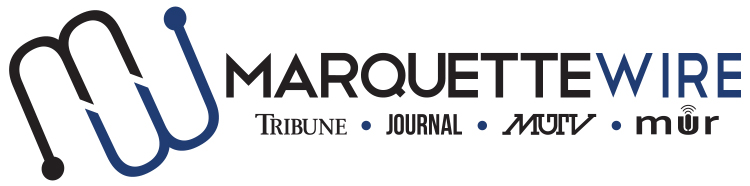 Academic Year: 2017-2018.Applications should be emailed to executive director Patrick Thomas at patrick.thomas@marquette.edu. You will receive information about an interview soon after you turn in the application.Materials to submit include:- Attached form- Résumé-Cover letter- Typed responses to the questions below- Writing and/or multimedia samplesBest of luck and thank you for your interest in Marquette Student Media.Job descriptions:Online Editor of Marquette Wire:Work with all facets of the Wire to coordinate content on the websiteIn charge of all social media accounts on the WireWork with editors and monitor website for new content to post on social media in a timely mannerUse social media to promote the Wire brand and visibilityCompile analytics each week for all staff meetingUse social media to promote Wire activities such as live broadcasts, projects and other eventsSOCIAL MEDIA PRODUCER MARQUETTE WIRENAME: ________________________________________________POSITION APPLYING FOR: ______________________________ACADEMIC MAJOR:______________________________________MINOR: _________________________________________________OVERALL GPA: _____________GPA IN MAJOR: ______________YEAR IN SCHOOL________________________________________E-MAIL: _________________________________________________PHONE: _________________________________________________HOME ADDRESS: ________________________________________CITY:____________________________________________________STATE/ZIP: _______________________________________________1.) What work within or outside of student media has prepared you for this role?2.) This position at the Wire focuses on coordinating social media and website content. What are some things you would do if chosen? 3.) Give a critique of Wire social media and how you will improve it.